Фрагмент карты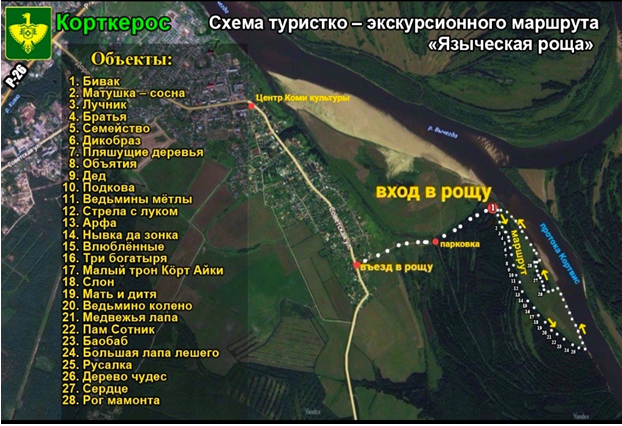 Название познавательного маршрута«Языческая роща». Село Корткерос, муниципальное образование Корткерос, муниципальный район Корткеросский, Республика Коми, Россия.Ресурсы о регионе и о районе маршрута Маршрут проходит на территории Республики Коми, в Корткеросском районе, в окрестностях села Корткерос. По территории района протекает река Вычегда и её притоки. Рельеф представляет полого-увалистую равнину, расчлененную развитыми речными долинами, почти плоскую в междуречьях. Почвы: пойменные, сильно подзолистые, подзолисто-болотные. Территория района расположена в подзоне средней тайги. Леса елово-сосновые с примесью березы, ольхи, осины. "Языческая роща" представляет собой участок леса, расположенного на левой стороне протоки "Кортвис" (пер. с коми «железная протока»). В «Языческой роще» каждое дерево причудливо, уникально. Возраст деревьев примерно 200 – 400 лет Предполагаемая целевая аудиторияУчащиеся  1- 11 классСезонИюнь – октябрь, декабрь – апрель. Ключевые направленияМаршрут интегрируется в дополнительные общеобразовательные  программы- дополнительные общеобразовательные программы (туристско-краеведческой, физкультурно-спортивной направленности).Возможный уровень познавательной/ образовательной нагрузкиДосуговыйОзнакомительныйПросветительныйУглубленный, в рамках изучения учебного процессаДоступность для детей с ОВЗ и детей-инвалидов.Не доступен.Продолжительность маршрута1 дня.ЛогистикаРоссия, Сыктывкар, ул. Морозова, 202 (автовокзал). Добраться до автовокзала можно на городском общественном транспорте или такси.  Для этого нужно доехать до остановки, которая называется "Автовокзал". Далее автобусным сообщением № 115 до конечной остановки с. Корткерос (44 км) примерно 40 минут.  Дальнейшее движение пешком до «Языческой рощи» и обратно.Протяженность маршрута10 км. Вид маршрутаКольцевой Способ передвиженияПешком.Пункты, через которые проходит маршрут.с. Корткерос – м. Кортвиз – с. КорткеросЦели Создание для учащихся образовательных организации Республики коми для самоопределения, воспитание патриотизма, освоение исторических,  природных объектов Корткероского района.Образовательные задачиАктуализировать и расширить знания и опыт, полученные, обучающимися, на занятиях в рамках освоения общеобразовательных программ по биологии, истории, географии, окружающему миру и дополнительных программ по направленности туристско-краеведческой и физкультурно-спортивнойСтимулировать интерес учащихся к естественным наукам: география, биология, физика.Способствовать формированию нравственно-экологического сознания учащихся.  Совершенствовать уровень физической и технической подготовки учащихся;Ссылка на отчет